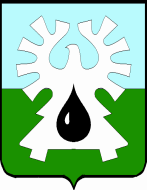 МУНИЦИПАЛЬНОЕ ОБРАЗОВАНИЕ ГОРОД УРАЙХАНТЫ-МАНСИЙСКИЙ АВТОНОМНЫЙ ОКРУГ - ЮГРАДУМА ГОРОДА УРАЙРЕШЕНИЕот 18 февраля 2016                                                                                           №13	О награждении Почетной грамотой Думы города УрайРассмотрев материалы, представленные для награждения Почетной грамотой Думы города Урай, в соответствии Положением «О наградах и почетных званиях города Урай», принятым  решением Думы города Урай от 24 мая 2012 года № 53, Дума города Урай решила:1. Наградить Почетной грамотой Думы города Урай:1)  за активную общественную деятельность и в связи с празднованием Дня защитника Отечества:Тарасову Нину Макаровну,  члена Урайской городской общественной организации ветеранов (пенсионеров) войны, труда, Вооруженных Сил и правоохранительных органов;Хлебникова Анатолия Викторовича, члена Урайской городской общественной организации ветеранов (пенсионеров) войны, труда, Вооруженных Сил и правоохранительных органов;2) за активную общественную деятельность и в связи с празднованием Международного женского дня:Ефимову Любовь Валерьевну, члена Урайской городской общественной организации ветеранов (пенсионеров) войны, труда, Вооруженных Сил и правоохранительных органов;Хмелевскую Любовь Федоровну, члена Урайской городской общественной организации ветеранов (пенсионеров) войны, труда, Вооруженных Сил и правоохранительных органов;3) за высокие  достижения в профессиональной деятельности и в связи с празднованием Международного женского дняМельникову Ирину Владимировну, начальника административно-хозяйственного отдела культурно-досугового центра «Нефтяник» муниципального автономного учреждения «Культура».2. Опубликовать настоящее решение в газете «Знамя».Председатель Думы города Урай                                       Г.П. Александрова